MODULO DI DOMANDA All’Ufficio Servizi SocialiDel Comune di FlussioOggetto: Richiesta di contributo per figli nati, adottati o in affido preadottivo nel corso dell’anno 2023. Deliberazione della G.R. n. 19/80 del 1.06.2023.I sottoscritti________________________________________________________________1. ________________________________nato/a a________________ il________________e    residente a Flussio in Via___________________, Codice Fiscale____________________tel._____________________, e-mail________________________________;2. ________________________________nato/a a________________ il________________e residente a Flussio in Via___________________, Codice Fiscale____________________tel._____________________, e-mail________________________________;in qualità diGenitore/iTutoreLegale rappresentante del genitore minorenne o incapacedel/della bambino/a______________________________ nato/a	__________________il   	_________________________ residente a ____________________________________data di adozione o affidamento preadottivo ___________________________________________del/della bambino/a _________________________________ nato/a ______________il   	_________________________ residente a ____________________________________data di adozione o affidamento preadottivo ___________________________________________Consapevole, in caso di dichiarazioni non veritiere e di falsità negli atti, delle sanzioni penali previste (art.76 del D.P.R. 28 dicembre 2000, n. 445) e della decadenza dai benefici eventualmente conseguiti (art.75 del D.P.R. 28 dicembre 2000, n. 445)CHIEDEdi essere ammesso a beneficiare dell'Assegno di Natalità, ovvero del contributo erogato sotto forma di assegno mensile, a favore di nuclei familiari che risiedono o trasferiscono la residenza nei comuni con popolazione inferiore a 3.000 abitanti (alla data del 31 dicembre 2020), per ogni figlio nato, adottato o  in affido preadottivo nel corso del 2023 o che abbia beneficiato del contributo nell’anno 2022 mantenendo tutti i requisiti di accesso anche nel 2023, come esplicitato nell’allegato 1 della Deliberazione della G.R. n. G.R. n. 19/80 del 1.6.2023.DICHIARA DIessere cittadino italiano o di uno Stato membro dell’Unione Europea o di una nazione non facente parte dell’Unione Europea, in possesso di regolare permesso di soggiorno alla data di pubblicazione dell’avviso da parte del Comune;essere residente presso il Comune di Flussio, Via ______________________n. _______;avere trasferito la residenza al Comune di Flussio da un Comune con popolazione superiore ai 3.000abitanti e mantenerla, per almeno 5 anni, insieme alla dimora abituale, pena la decadenza delbeneficio dalla data del verificarsi della causa di decadenza;avere beneficiato del contributo per il 2022 e attualmente mantiene tutti i requisiti di accesso alla misura;avere uno o più figli fiscalmente a carico, nati nel corso del 2023, anche in adozione o affido preadottivo;essere conviventi e coabitare con il figlio nato/adottato o in affido nell’anno 2023, nonché avere abituale dimora in uno dei comuni sardi aventi le caratteristiche per beneficiare dei contributi; non occupare abusivamente un alloggio pubblico;essere proprietari di un immobile ubicato nel Comune o averne la disponibilità in virtù di un Contratto di locazione, di comodato o altro titolo equivalente; l’immobile deve essere destinato a dimora abituale per l’intero periodo di godimento del beneficio;esercitare la responsabilità genitoriale e/o la tutela;aver preso visione e accettare incondizionatamente le clausole previste dall’Avviso    Pubblico;essere a conoscenza che il Comune verificherà la veridicità delle dichiarazioni rese anche tramite la consultazione di altri soggetti preposti agli accertamenti (es. Agenzia delle Entrate, Guardia di Finanza, INPS…) ai sensi dell’art. 71 del DPR 445/2000 e dei D.lgs 109/1998 e 130/2000 e s.m.i.CHIEDE che il contributo venga erogato attraverso:Accredito su conto corrente bancario/postale con il seguente IBAN:Intestato a: Nome _______________________ Cognome ___________________________ Data di nascita __________________________luogo di nascita______________________ Codice fiscale______________________________________ Residente a __________________ _________Via _____________________________n°_____Allega alla presente istanza:Copia del documento di riconoscimento, in corso di validità, del richiedente;Copia del Decreto di adozione o di affido preadottivo (nel caso specifico);Copia del Decreto di nomina di legale rappresentante del genitore, nel caso di genitore minorenne o incapace (nel caso specifico);Copia di autorizzazione dall’Autorità Giudiziaria ad incassare le somme a favore dei minori nel caso in cui la domanda venga presentata dal tutore (nel caso specifico);Flussio,   	FIRMA (Leggibile) di entrambi i genitori/tutori del/la minore ___________________________________               _________________________________N.B. Nel caso dell’apposizione di una sola firma, il dichiarante afferma di aver effettuato la scelta in osservanza delle disposizioni sulla responsabilità genitoriale di cui agli artt. 316, 337 ter e 337 quater del codice civile in accordo e con il consenso dell’altro genitore. INFORMATIVA PRIVACYCos'è?Informazioni ai sensi degli articoli 13 e 14 del Regolamento (UE) 2016/679 e del Codice in materia protezione dei dati personali rivolte alle seguenti categorie di persone (indicate con il termine "interessati") che comunicano direttamente i propri dati personali, o i cui dati vengono in altro modo acquisiti dal Comune, in relazione al procedimento in oggetto e che li riguarda.Categorie di interessatiRichiedenti e destinatari dei servizi socio assistenzialiTitolare del trattamentoI suoi dati personali sono raccolti dal {Comune} che nell’esercizio dei propri compiti istituzionali li registra ed organizza compiendo alcune operazioni (consultazione, strutturazione, conservazione, eventuale comunicazione a terzi o diffusione, utilizzazione per le proprie finalità istituzionali, ecc.) con o senza l'ausilio di strumenti informatici, telematici, o programmi gestionali in rete, in modo da garantire la sicurezza, l'integrità e la riservatezza dei dati, avvalendosi:sia di personale autorizzato, istruito e formato sul corretto trattamento dei dati;sia di Responsabili del trattamento che trattano i dati per conto del Comune, per le finalità, per il tempo e con le modalità che sono loro indicate con un contratto o altro atto giuridico.L’elenco dei soggetti nominati quali Responsabili del trattamento è disponibile presso l’Ente e può essere richiesto agli indirizzi e recapiti di seguito indicati.Contitolare del trattamentoContatti del titolareComune di  FlussioVia Nazionale n.6P.I.  00158950915tel. 078534805e-mail: servizisociali@comune.flussio.or.it PEC: servsociali@pec.comune.flussio.or.itFinalità del trattamentoI dati personali sono trattati nell’ambito dei compiti istituzionali del Comune per le seguenti finalità:assicurare i servizi di assistenza economica in favore di persone che ne hanno titolo: concessione, liquidazione, modifica, revoca di benefici economici, agevolazioni, elargizioni; assegni di maternità; sgravi fiscali; sussidi, altri emolumenti; programmare, organizzare, gestire e controllare gli interventi e servizi di carattere economico di competenza comunale finalizzati a garantire ai cittadini che ne titoli hanno interventi adeguati alle esigenze della persona. Nei casi previsti dalla legge, i dati saranno trattati anche ai fini di archiviazione nel pubblico interesse, di ricerca scientifica o storica o a fini statistici, in modo conforme alle norme vigenti in materia.Base giuridicaLa base giuridica del trattamento è costituita dall’adempimento di obblighi di Legge per l’esecuzione di compiti di interesse pubblico di cui è investito il Comune trattandosi di trattamenti necessariper adempiere obblighi legali.per la salvaguardia degli interessi vitali dell’interessato o di un’altra persona fisica.per eseguire compiti di interesse pubblico o connessi all’esercizio di pubblici poteri.Il trattamento delle categorie particolari di dati previsti dall’art. 9 Reg. Ue 2016/679 (relativi alla salute, ecc.) è necessarioper motivi di interesse pubblico rilevante nei casi previsti da una legge o regolamento (art. 9, par. 2, lett. g).Categorie di dati personaliGli uffici del Comune acquisiscono i dati identificativi comuni (nome, cognome, data e luogo di nascita, residenza), recapiti e dati di contatto e tutti quegli altri dati necessari per perseguire gli scopi indicati, quali ad esempio:composizione nucleo familiaredati reddituali e patrimonialicategorie particolari di dati previste dall'art. 9 Reg. Ue 2016/679 (come ad es. quelli relativi alla salute)Fonti di acquisizione dei datiI dati personali vengono forniti al Comune direttamente dagli interessati mediante compilazione della modulistica predisposta per il servizio.Gli uffici del Comune possono acquisire anche altri dati personali concernenti gli interessati attraverso la consultazione di altre fonti accessibili all’ente per le finalità del trattamento e per l’adempimento degli obblighi previsti dalla normativa vigente in relazione al procedimento amministrativo di cui si tratta.Obbligo o facoltà conferimento datiIl conferimento dei suoi dati personali costituisce un obbligo legale ed il trattamento avviene senza il consenso dell'interessato, come previsto dalla normativa sopra indicata che costituisce la base giuridica deltrattamento. In caso di mancata o erronea indicazione dei dati non potrebbe ritenersi adempiuto il dovere previsto dalla legge.Vengono, comunque, acquisiti solo i dati adeguati, pertinenti e limitati a quanto necessario rispetto alle finalità per le quali sono trattati e l’interessato non è tenuto a fornire ulteriori dati.Comunicazione dei datiPer il conseguimento degli scopi istituzionali dell’Ente, i dati personali saranno comunicati, nei soli casi previsti dalla Legge, aINPSASP3 CTANACAgenzia delle Entratealtri enti pubblici o erogatori, competenti per i singoli procedimentiimprese, associazioni, enti gestori di strutture assistenziali che forniscono i serviziIstituti bancariProfilazioneI dati personali acquisiti non vengono utilizzati per prendere decisioni tramite l’utilizzo di sistemi automatici che non prevedono l’intervento umano e non vengono utilizzati per effettuare la profilazione degli interessati.Trasferimento dei datiI dati acquisiti dal Comune non vengono trasferiti a paesi terzi al di fuori dello spazio economico europeo né ad altre organizzazioni internazionali.Qualora ciò fosse necessario per l’esecuzione dei compiti istituzionali, il trasferimento avverrà solo nei casi e modi previsti dal Regolamento Ue 2016/679, in base a una decisione di adeguatezza della Commissione Europea o, in mancanza, in presenza delle garanzie adeguate previste dall’art. 46 del Regolamento citato o delle deroghe previste per le specifiche situazioni indicate dall’art. 47 e in tal caso l’interessato sarà specificamente informato sul nome del paese terzo, sull’esistenza delle garanzie adeguate sui mezzi per ottenere una copia di tali dati e del luogo dove siano resi disponibili.Periodo di conservazioneI dati acquisiti saranno conservati in conformità alle norme sulla conservazione della documentazione amministrativa e verranno trattati e conservati rispettando i seguenti termini di cancellazione:conservazione per 5 anni dopo l’erogazione del servizio e fino alla scadenza dei termini previsti per la rendicontazione.Diritti degli interessatiGli interessati hanno il diritto di chiedere al Comune, nei casi previsti, l'accesso ai dati personali che li riguardano, la rettifica di quelli inesatti, l’integrazione di quelli incompleti, la cancellazione degli stessi, la limitazione del trattamento che li riguarda e possono opporsi al trattamento (artt. 15 e ss. del Regolamento UE 2016/679).Senza escludere le specifiche modalità di esercizio dei diritti degli interessati, le richieste per l’esercizio dei diritti possono essere presentate al Comune, agli indirizzi sopra indicati, senza particolari formalità, anche per iscritto o tramite mail o pec, allegando un documento di riconoscimento valido per consentire diidentificare l’interessato.Reclamo all'autorità di controlloGli interessati che ritengono che il trattamento dei dati personali a loro riferiti avvenga in violazione di quanto previsto dalla disciplina in materia di protezione dei dati personali hanno il diritto di proporre reclamo al Garante, come previsto dall’art. 77 del Regolamento (UE) 2016/679, o di adire le opportune sedi giudiziarie ai sensi dell'art. 79 del Regolamento citato.Responsabile della protezione dei datiPer tutte le questioni che concernono il trattamento dei dati personali e l’esercizio dei diritti degliinteressati, l’interessato si può rivolgere al Responsabile della protezione dei dati (RPD) agli indirizzi indicati.Comune di Flussioindirizzo per comunicazioni scritte: Via Nazionale. 69Tel. 078534805mail: servizisociali@comune.flussio.or.it      COMUNE DI FLUSSIO (c_d640) - Codice AOO: c_d640 - Reg nr.0000954/2023 del 13/06/2023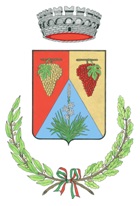 Comune di FlussioProvincia di OristanoTel. 0785/34805 Fax 0785/34814e-mail servizisociali@comune.flussio.or.itpec servsociali@pec.comune.flussio.or.itComune di FlussioProvincia di OristanoTel. 0785/34805 Fax 0785/34814e-mail servizisociali@comune.flussio.or.itpec servsociali@pec.comune.flussio.or.it